La Rinascita rosato 2019 IGTValentina Tamborini Wine Collection Uve:	Merlot	100% vinificazione in acciaio inoxZona di produzione:	TicinoProprietà organolettiche e caratteristiche:Colore:	Rosa antico “pelure d’oignions” Profumo:	Floreale, delicate note di frutti di bosco con aromi di bon bon, fine ed intenso.Sapore:	In bocca fresco, persistente, caldo, piacevole sapiditàTemperatura di servizio: 	10-12°C Abbinamento: 	Abbinamento molto versatile sia per aperitivi che pasti leggeri a base di carne o pesce. Tartare di manzo o carpacci di pesce. Ottimo con crostacei, paste con sughi delicati. Si abbina perfettamente a taglieri di salumi e formaggi misti. 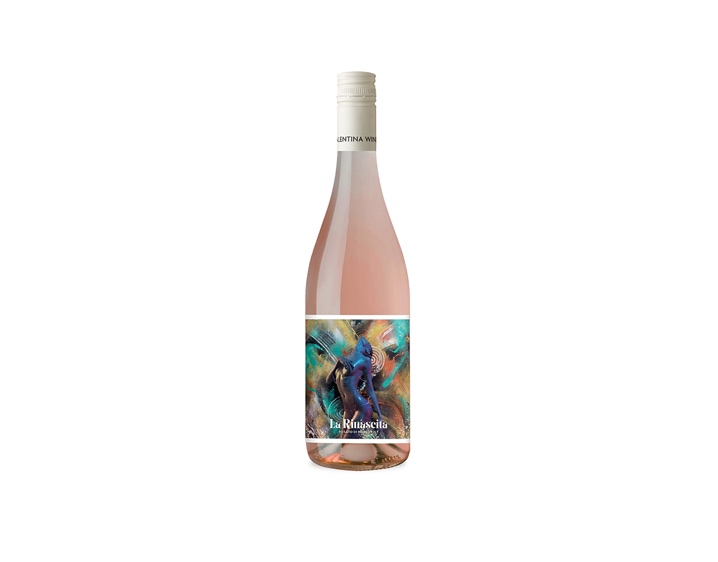 